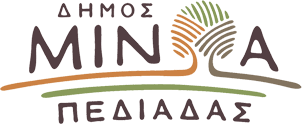 Αρκαλοχώρι, 6/5/2021Προς: ΚΑΘΕ ΕΝΔΙΑΦΕΡΟΜΕΝΟΑΝΑΚΟΙΝΩΣΗΚΑΤΑΘΕΣΗ ΚΤΗΝΟΤΡΟΦΙΚΩΝ ΔΗΛΩΣΕΩΝ ΣΤΟ ΑΥΤΟΤΕΛΕΣ ΤΜΗΜΑ ΤΟΠΙΚΗΣ ΟΙΚΟΝΟΜΙΚΗΣ ΑΝΑΠΤΥΞΗΣ ΤΟΥ ΔΗΜΟΥ ΜΙΝΩΑ ΠΕΔΙΑΔΑΣ ΚΑΤΟΠΙΝ ΡΑΝΤΕΒΟΥ.Ο Δήμος Μινώα Πεδιάδας ενημερώνει τους κτηνοτρόφους του δήμου για την κατάθεση των κτηνοτροφικών δηλώσεών τους έως την Δευτέρα 31 Μαΐου 2021.Η κατάθεση των δηλώσεων θα γίνει κατόπιν ραντεβού στο γραφείο του Αυτοτελούς Τμήματος Τοπικής Οικονομικής Ανάπτυξης στο Νέο Δημαρχείο (ισόγειο).Τα δικαιολογητικά που πρέπει να φέρουν οι κτηνοτρόφοι είναι:Δελτίο Αστυνομικής Ταυτότητας (3 αντίγραφα)Τέσσερις φωτογραφίες πρόσφατεςΚτηνοτροφική Δήλωση συμπληρωμένη (4 αντίγραφα)Αντίγραφο μητρώου εκμετάλλευσης αιγοπροβάτων (3 αντίγραφα)Συμβόλαιο ή ενοικιαστήριο (3 αντίγραφα)Άδεια Δήμου ή άλλου αρμόδιου φορέα δημοσίου για βόσκηση ζώων σε δημοτικές ή δημόσιες εκτάσεις (3 αντίγραφα)Για διευκρινήσεις και ραντεβού επικοινωνήστε στα τηλέφωνα: 2891340319 ή 2891340334 με την κ. Αμαλία Δαγκωνάκη ή την κ. Αγλαΐα Μπαντουβάκη